PAINTING A PICTUREImagesObservations(What do you see?)Inferences(Based on what you see, what can you conclude?)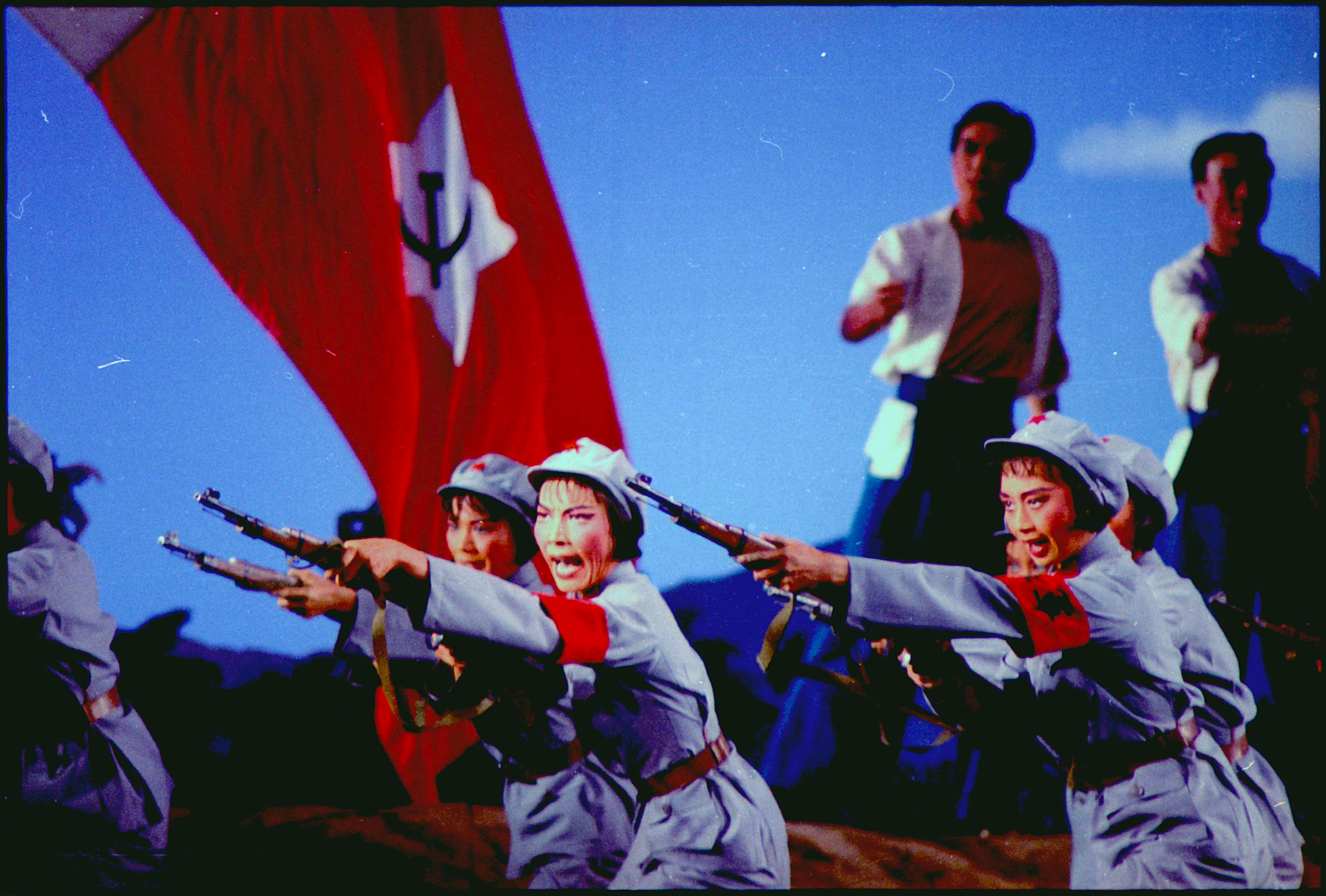 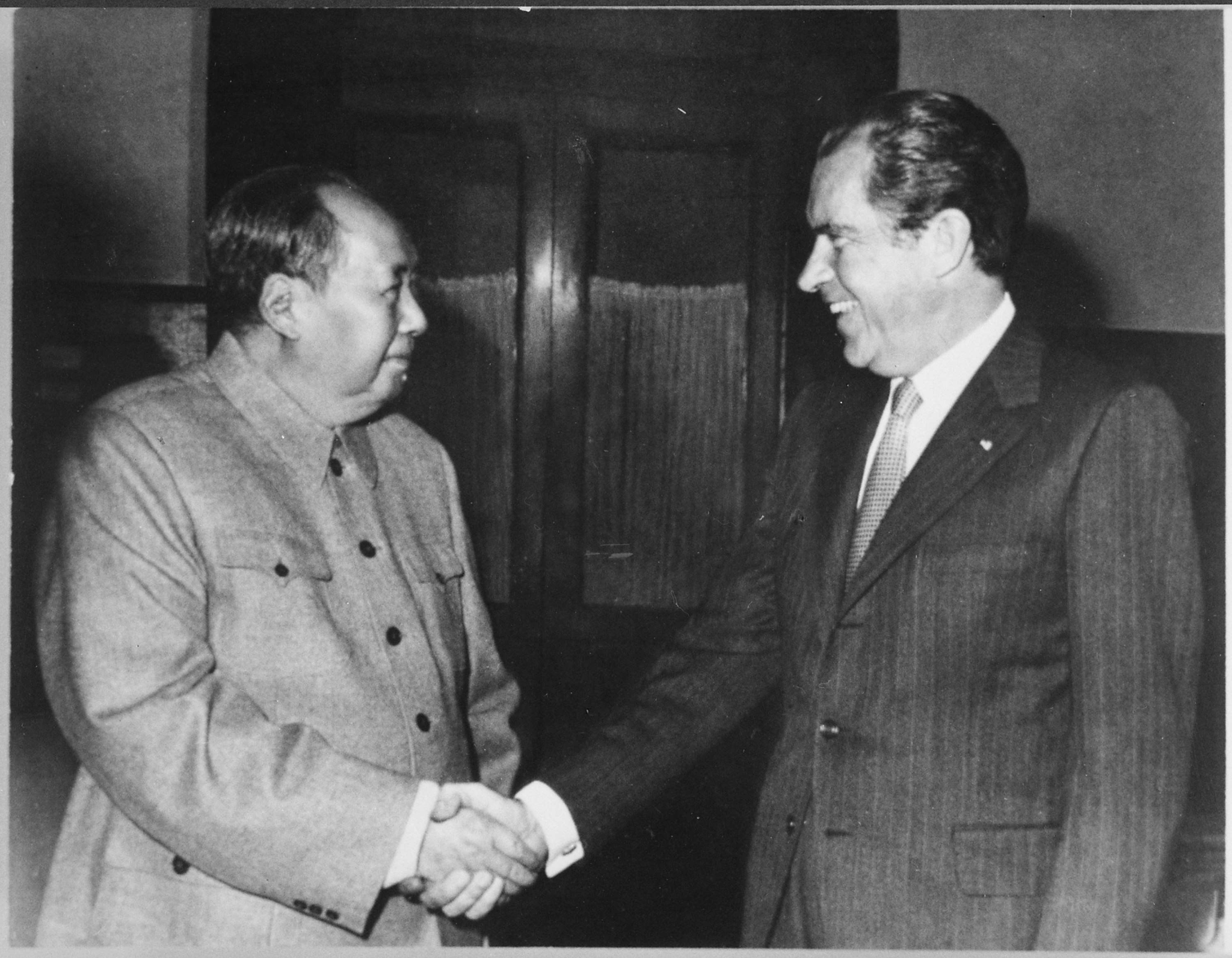 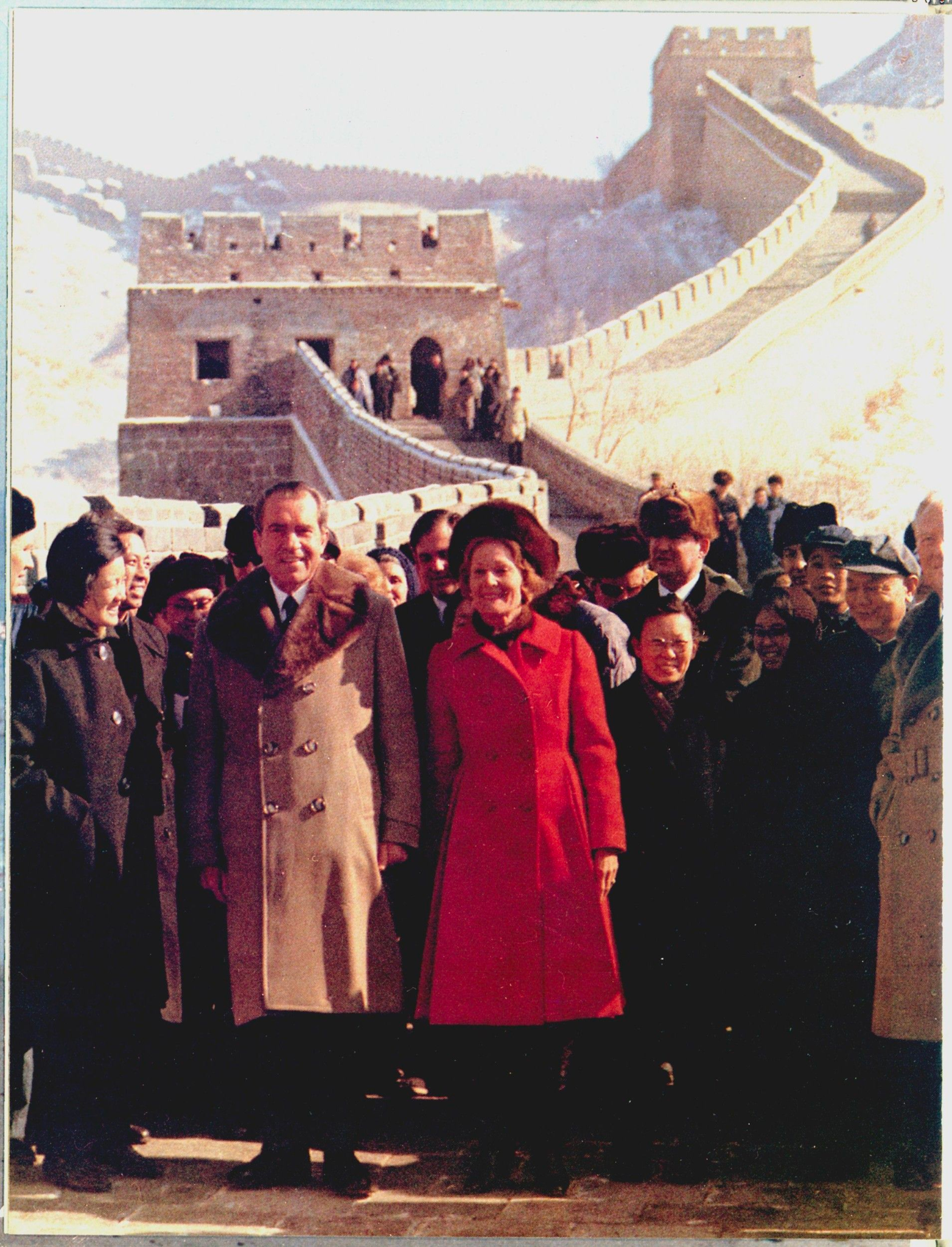 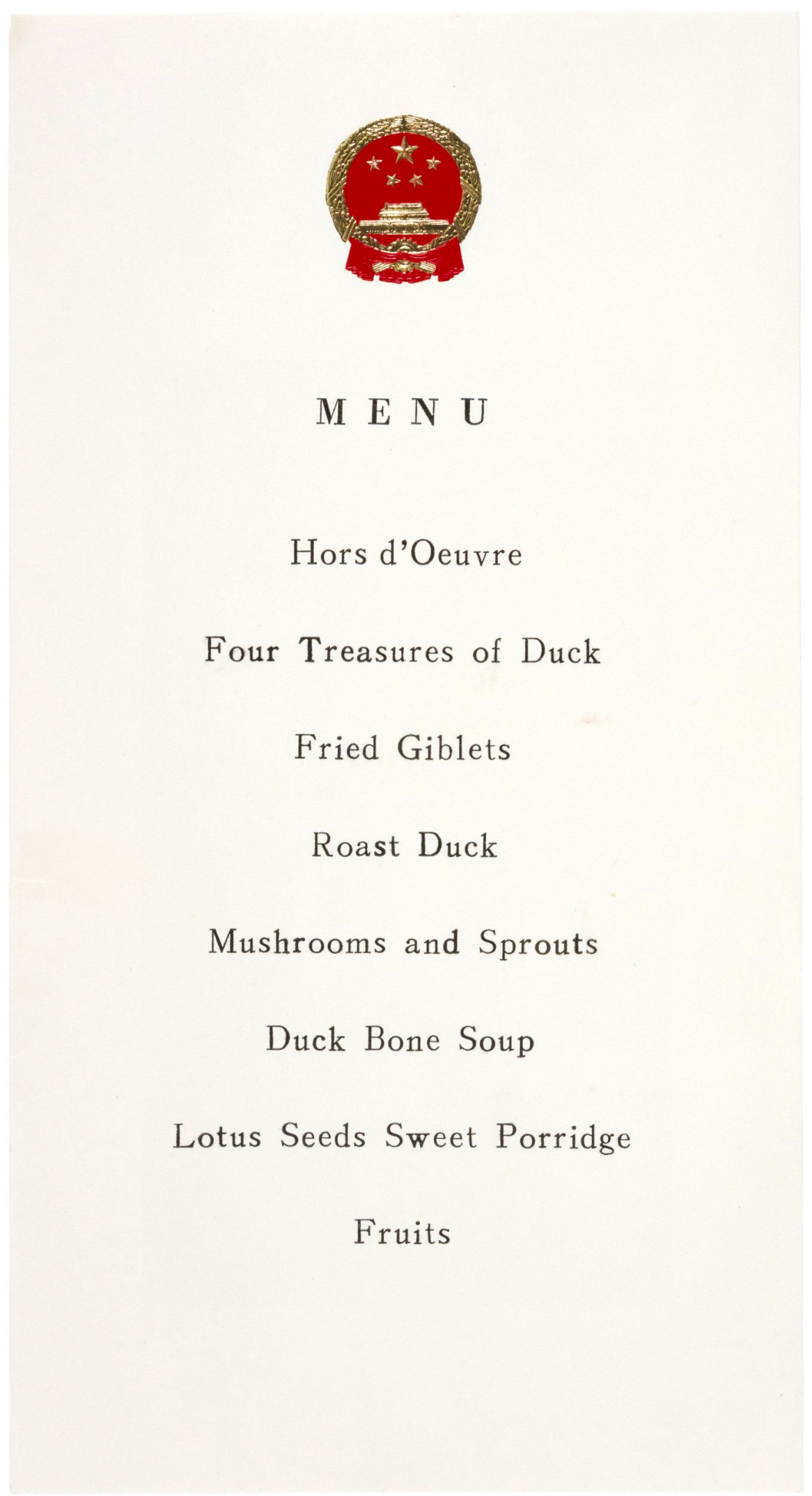 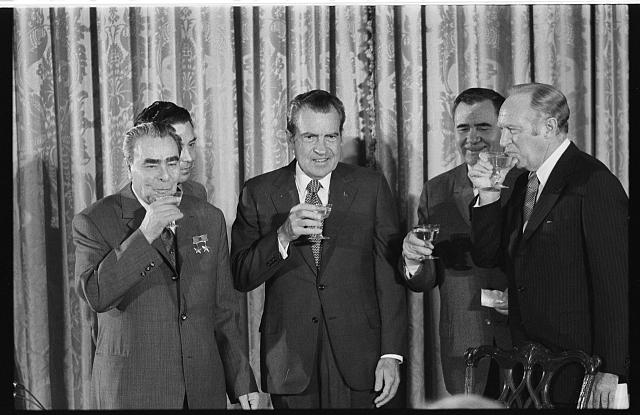 